PIELGRZYMKA 
Z KATEDRY RZESZOWSKIEJ
 DO RZYMU
 NA KANONIZACJĘ JANA XXIII i JANA PAWŁA II  
  24 KWIETNIA – 1 MAJA 2014Na trasie: Jasło– Barwinek, Budapeszt, Loreto – Lanciano – Manoppello -San Giovanni Rotondo, Monte Cassino – Rzym – Cascia – Asyż – Padwa – Wenecja – Wiedeń – Chyżne – Jasło wykonałem 1603 zdjęcia. 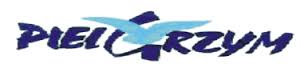 Wiele godzin, w tym dwie noce, spędziłem w głębi tego autokaru.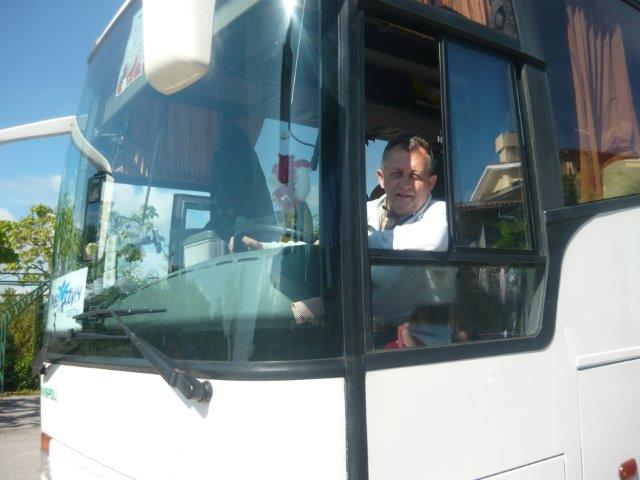 Inne noclegi były w pokojach z wygodami. Pierwszy w Hotelu Acquario w miejscowości Campomarino tuż na Adriatykiem.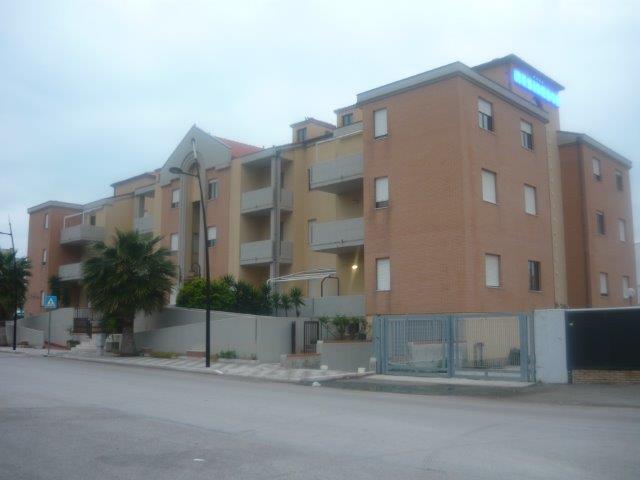 ORGANIZATOR PIELGRZYMKI:  BIURO TURYSTYCZNERZESZÓWDrugi dłuższy postój nocny mieliśmy w Hotelu Europa w centrum Fiuggi Terme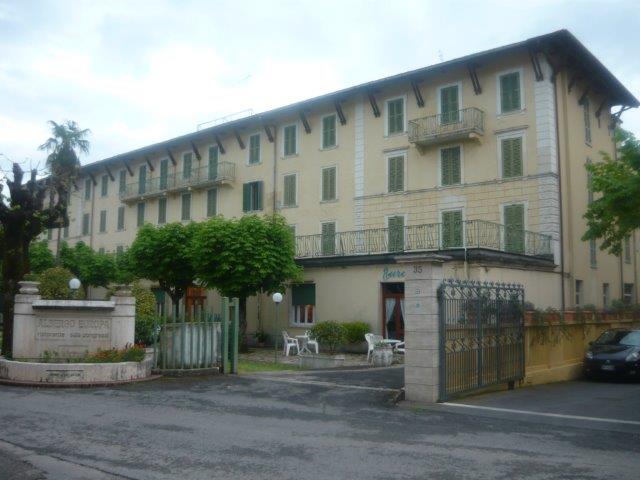 Ostatnią noc w pościeli wypoczywaliśmy w toskańskim Hotelu Rosati w Chiusi.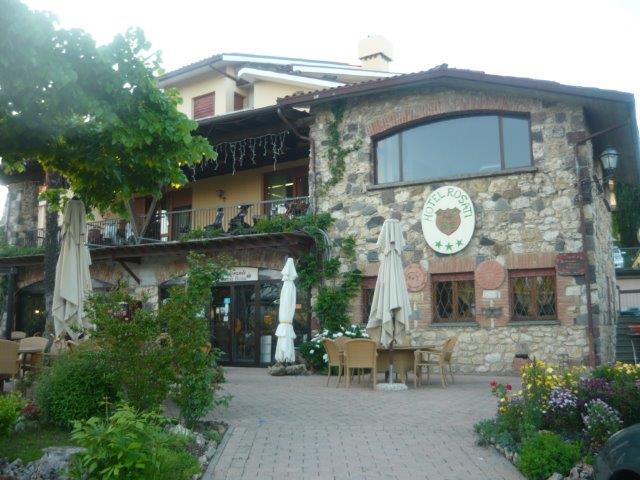 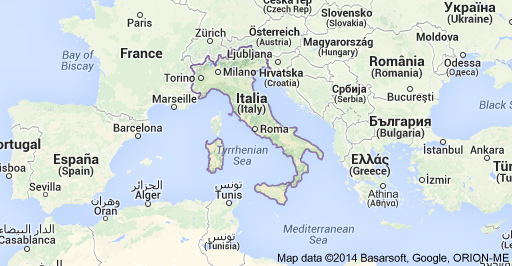 A oto szlak pielgrzymkowy, na razie, 
w telegraficznym , ilustrowanym,  zapisie.Czwartek 24.04.2014: 
Wyjazd z Jasła rankiem. 
Budapeszt. Bazylika Świętego Stefana. Katedra Świętego  Macieja. 
Wzgórze Gelerta z pomnikiem bohaterów.( na fotkach poniżej) Budapeszt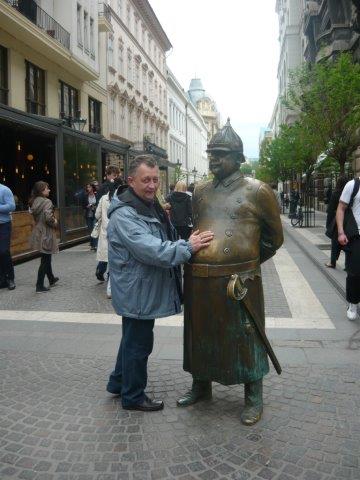 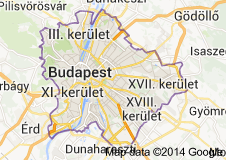 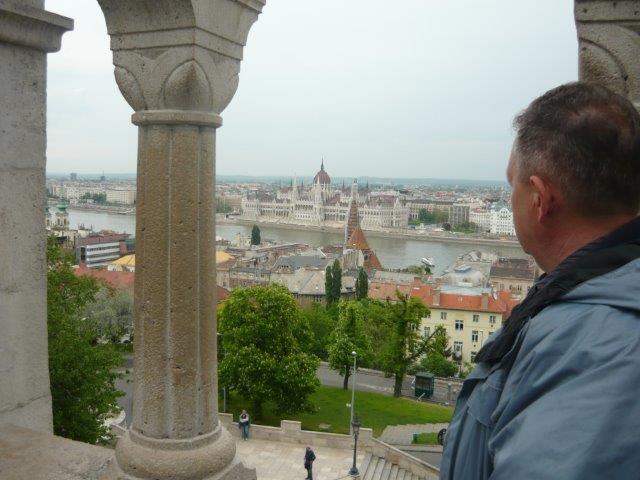 Przejazd nocny do Loreto.Piątek 25.04.2014: 
Loreto. Bazylika Domku Świętej Rodziny z cudowną figurą Czarnej Madonny. ( na fotkach poniżej)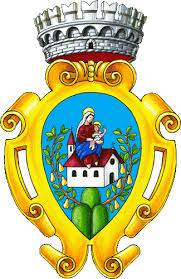 Herb Loreto Loreto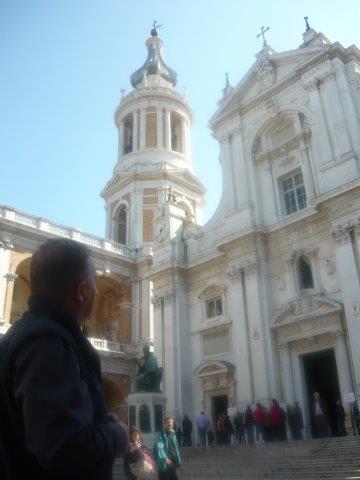 Czarna Madonna z Loreto.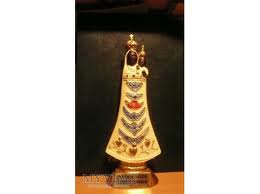 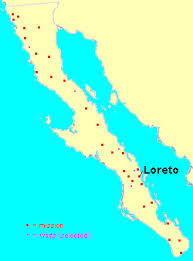 Loreto. Msza na Cmentarzu Żołnierzy Polskich.( na fotce poniżej)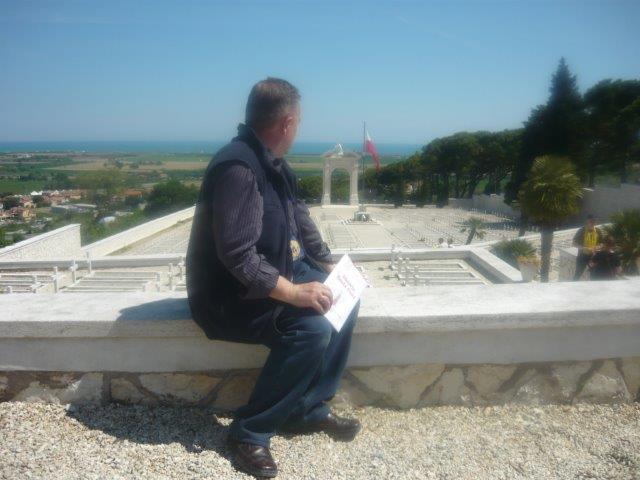 Lanciano –  Katedra - miejsce cudu eucharystycznego. ( na fotkach poniżej) Lanciano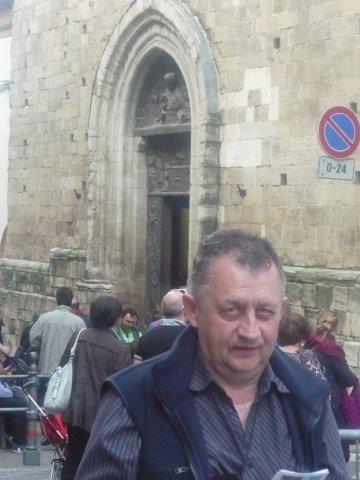 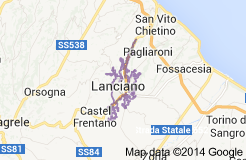  Lanciano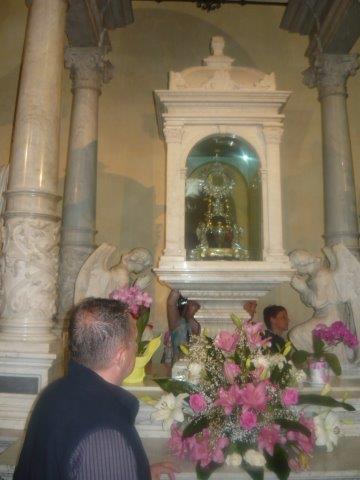 
Manoppello - Sanktuarium Świętego oblicza na chuście Weroniki.( na fotkach poniżej) Manoppello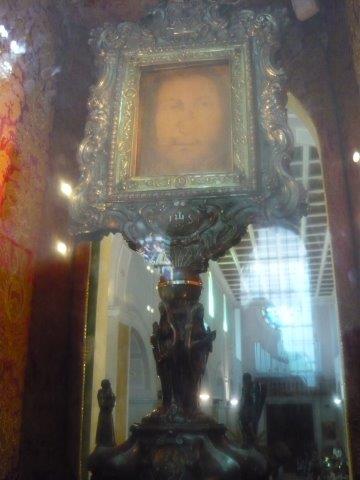  Manoppello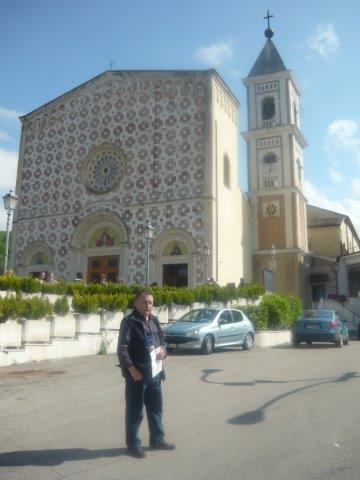 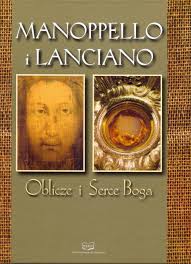 Nocleg: Hotel Acquario.Sobota 26.04.2014: 
San Giovanni Rotondo. Miejsca i relikwie  związanych z pobytem i działalnością Świętego Ojca Pio. ( na fotkach poniżej)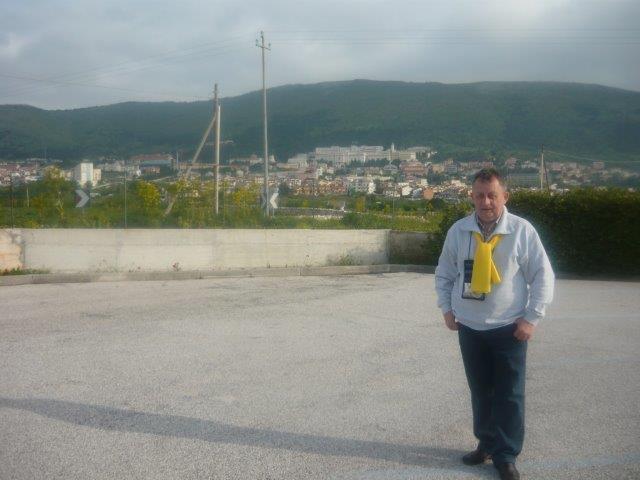 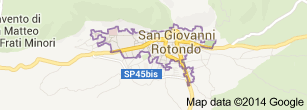 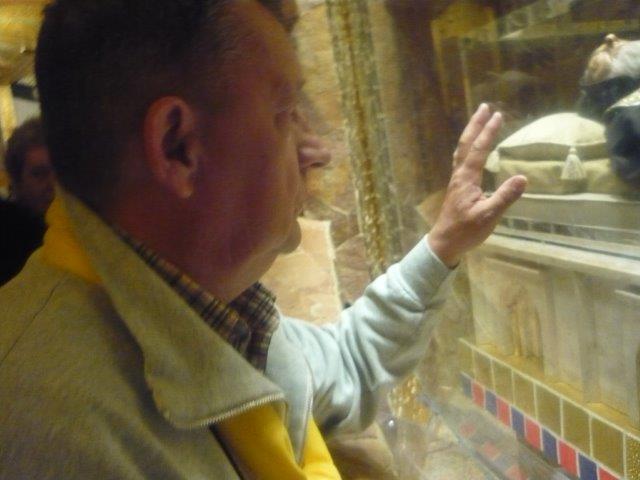                                                                                                             San Giovanni Rotondo
Monte Cassino – Klasztor OO. Benedyktynów. ( na fotkach poniżej )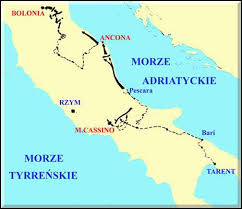 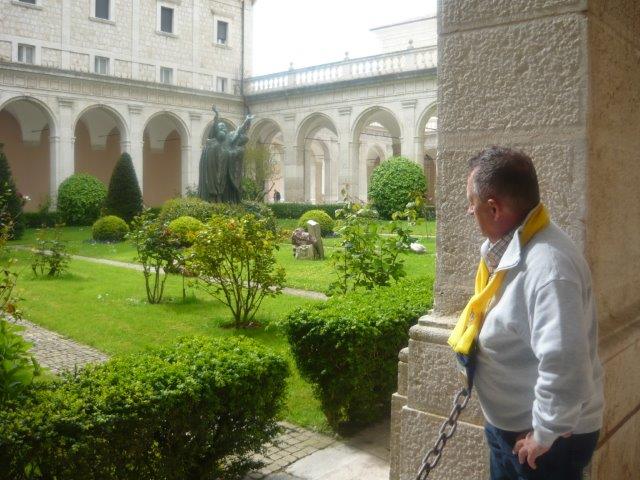 Monte Cassino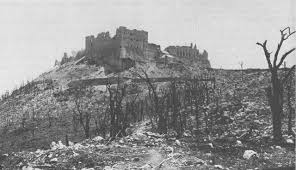 
Monte Cassino. Msza na Cmentarza Żołnierzy Polskich. ( na fotkach poniżej )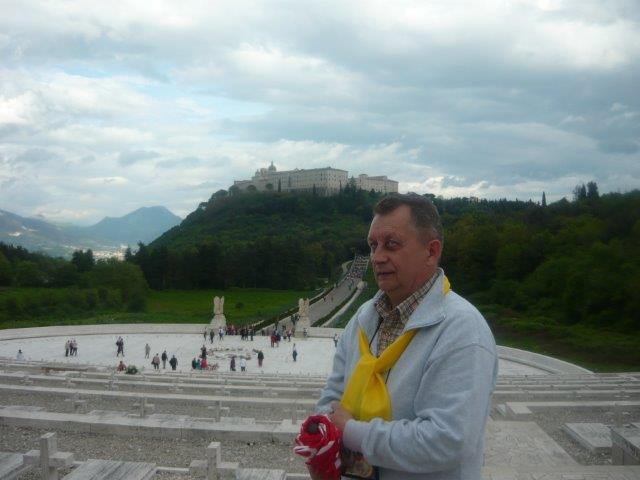 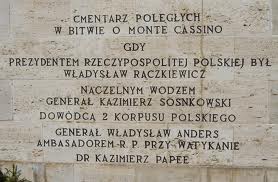 
Nocleg: Hotel Europa.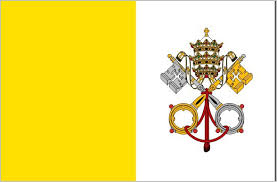 Niedziela 27.04.2014 / Poniedziałek 28.04.2014:
Watykan: Msza Święta Kanonizacyjna  Jana Pawła II i Jana XXIII. ( na fotkach poniżej )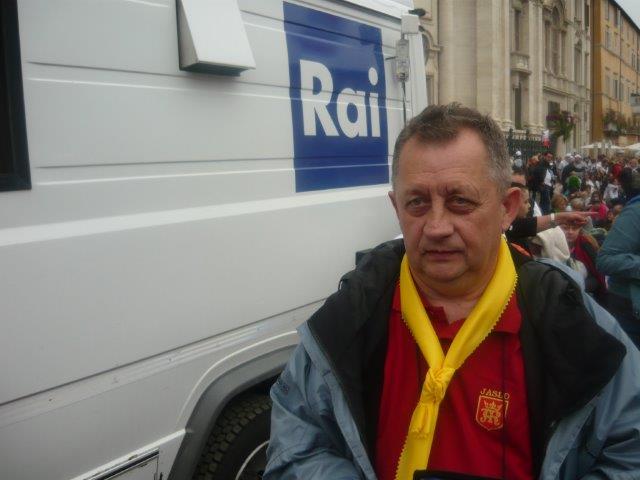 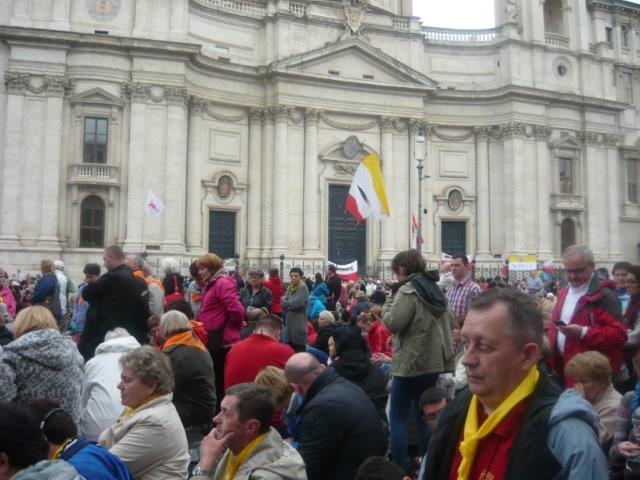  Watykan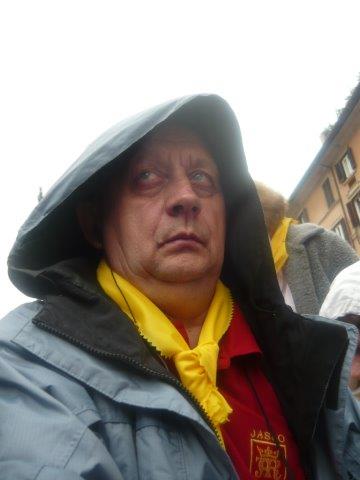 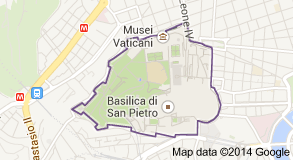 
Rzym. Panteon. Fontanna Di Trevi. Schody Hiszpańskie.( na fotkach poniżej )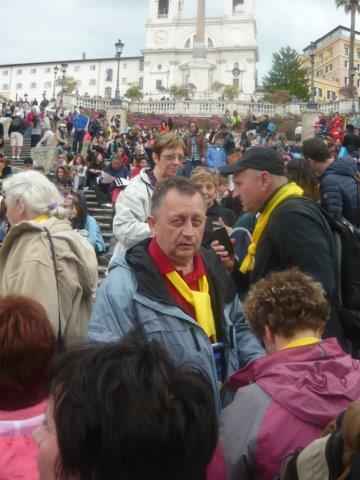 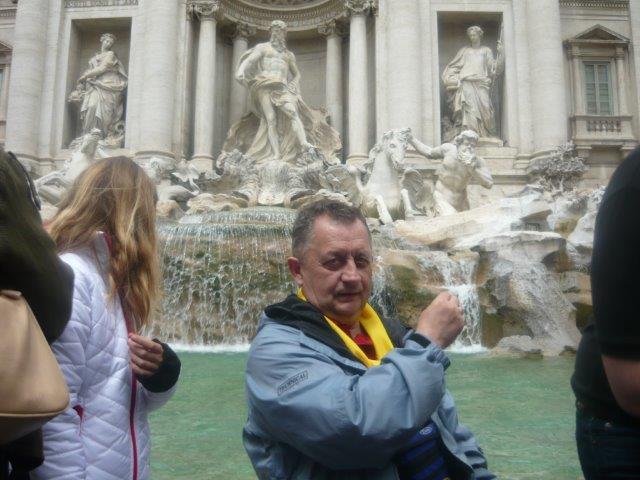 Rzym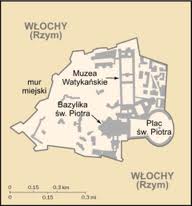 
Watykan - Plac Świętego Piotra. Msza Święta.( na fotkach poniżej )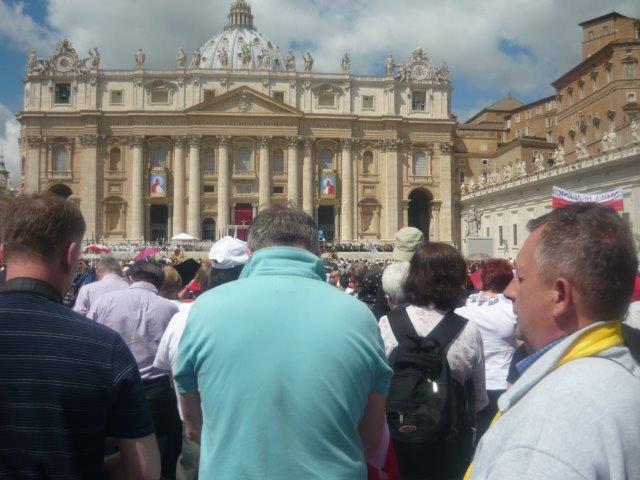  Watykan 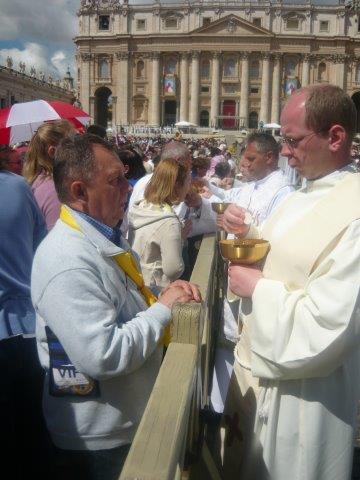 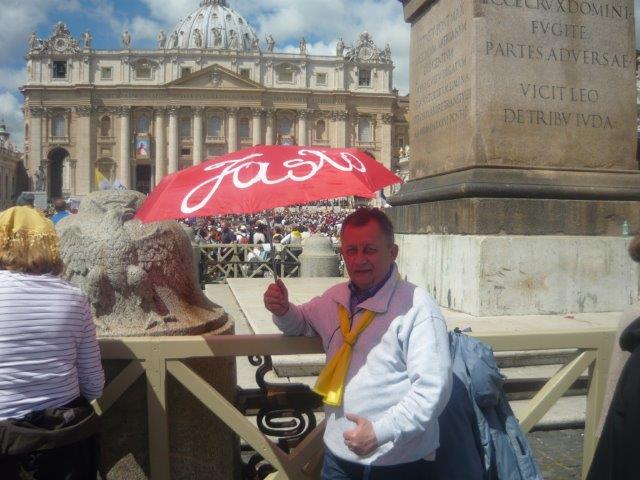 												Watykan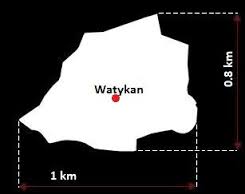 
Watykan. Bazyliki św. Piotra z nawiedzeniem grobu Ojca Świętego Jana Pawła II. ( na fotkach poniżej )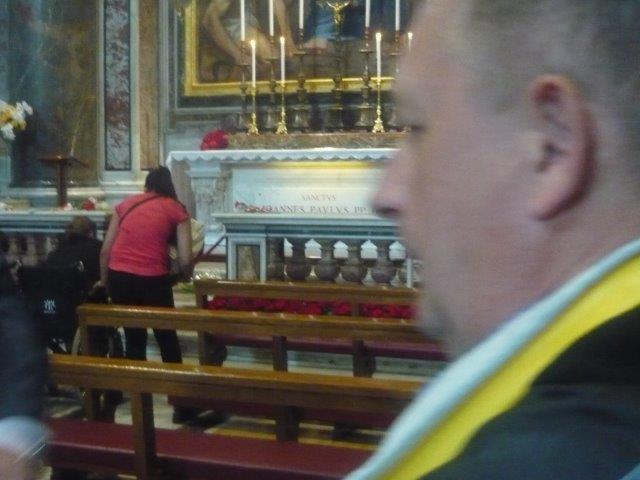 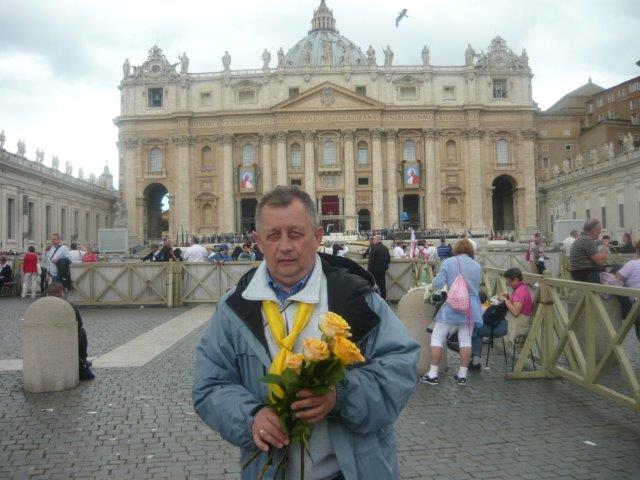 Watykan. Kwiaty z miejsca celebry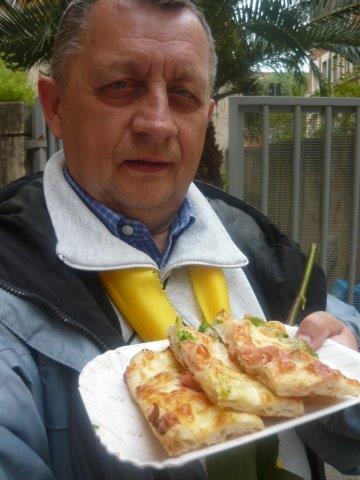 Watykan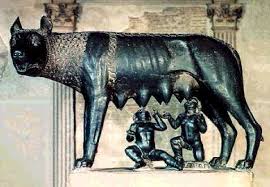 
Rzym. Bazylika Najświętszej Maryi Panny. Bazylika Świętego Jana na Lateranie. ( na fotce poniżej ) Rzym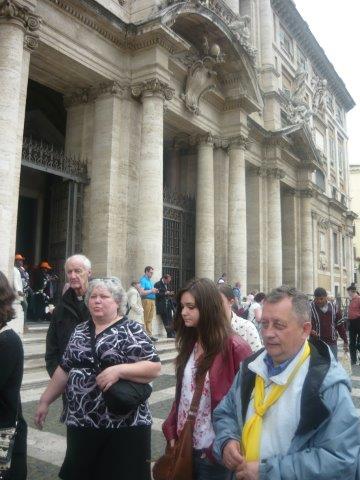 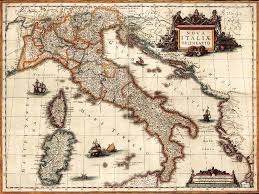 
Rzym.Bazylika Santa Prassede z kolumną biczowania. ( Nie ma fotki )
( na fotce poniżej Relikwie Jana Pawła II u Sióstr Nazaretanek)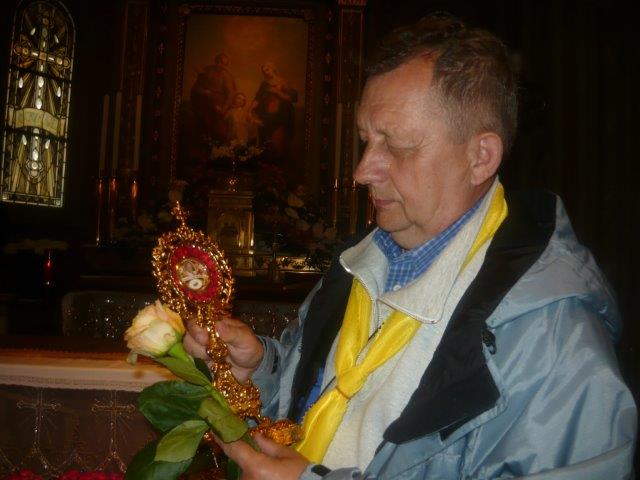 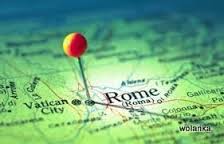 Rzym.Sanktuarium Świętych schodów jerozolimskich.( na fotkach poniżej ) Rzym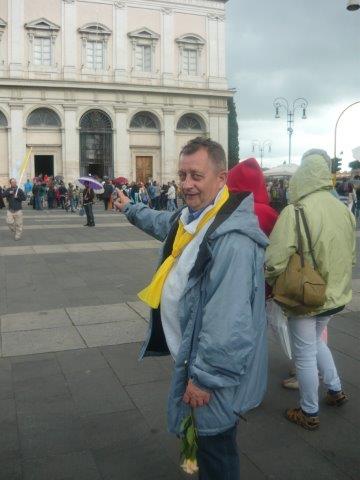 
Nocleg: Hotel Europa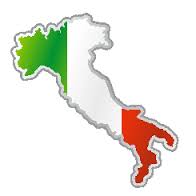 Wtorek 29.04.2014: 
Cascii. Sanktuarium i relikwie Świętej Rity.( na fotkach poniżej )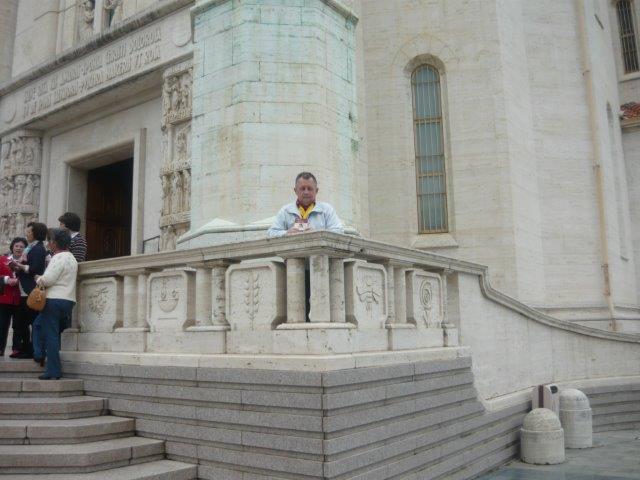 Cascii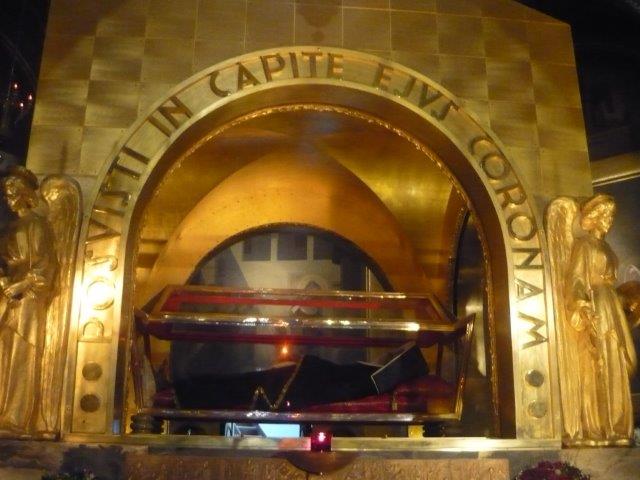 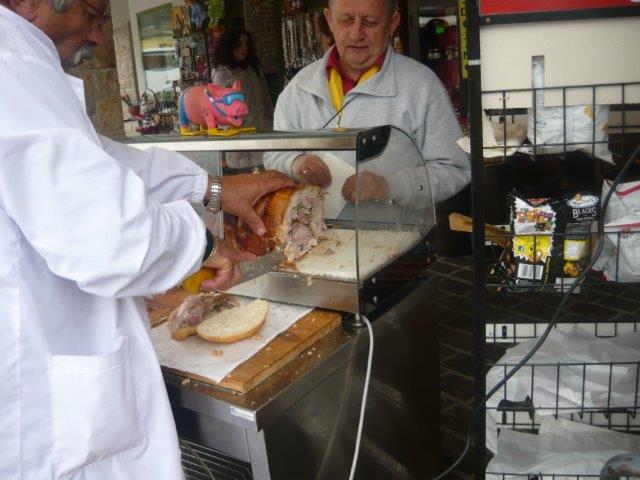 Więcej o odwiedzonych miejscach szukaj w Google, wklejając podane przeze mnie hasła ♥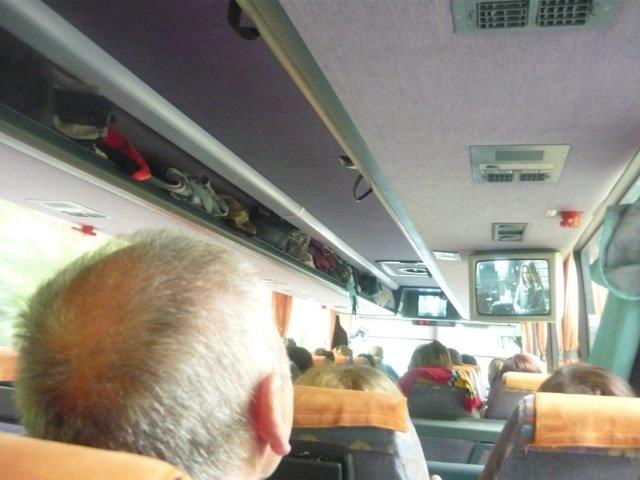 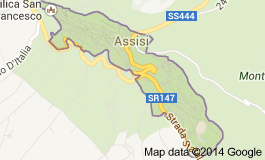 
Asyż. Bazylika Matki Bożej Anielskiej -
w niej kościółek Porcjunkula (Cząsteczka),obok ogródek róży bez kolców.( na fotkach poniżej ) Asyż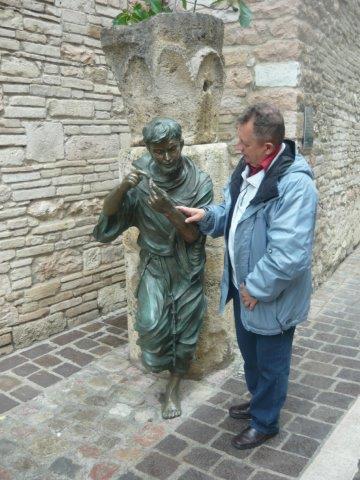 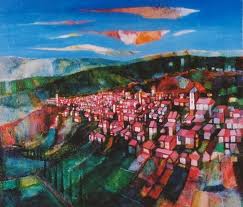 
Bazylika Świętej Klary.( na fotce poniżej ) Asyż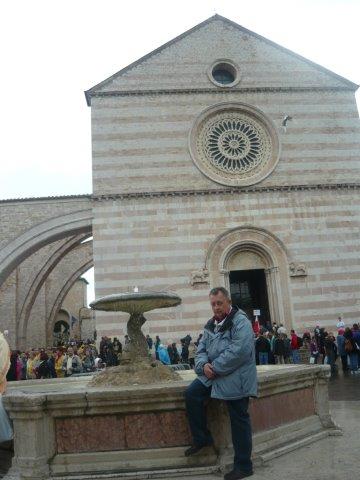 
Bazylika Świętego Franciszka.( na fotce poniże j )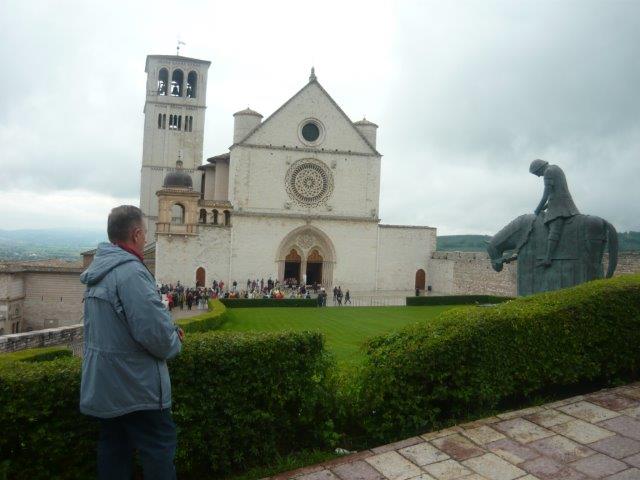                                                                     Asyż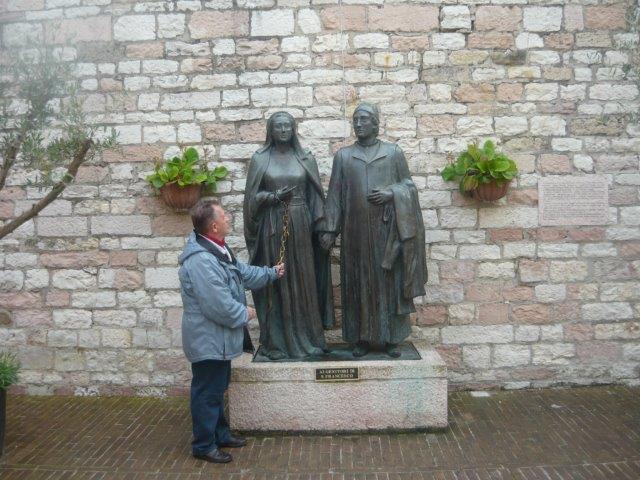  Asyż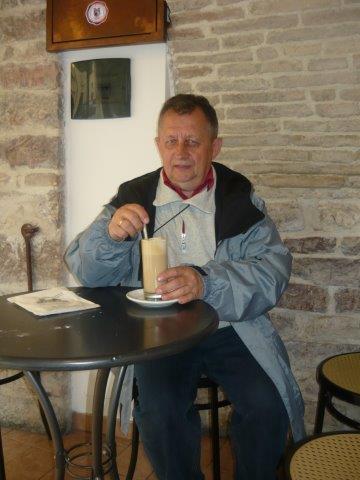 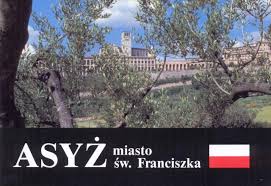 
Nocleg: Hotel RosatiŚroda 30.04.2014:  
Padwa. Bazylika Świętego Antoniego z Jego grobem.( na fotkach poniżej )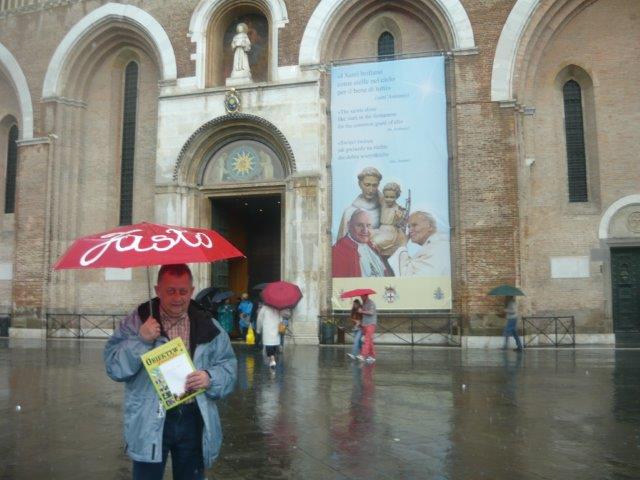 Padwa. "Obiektyw Jasielski"  w prezencie dla Świętego Antoniego - Patrona Jasła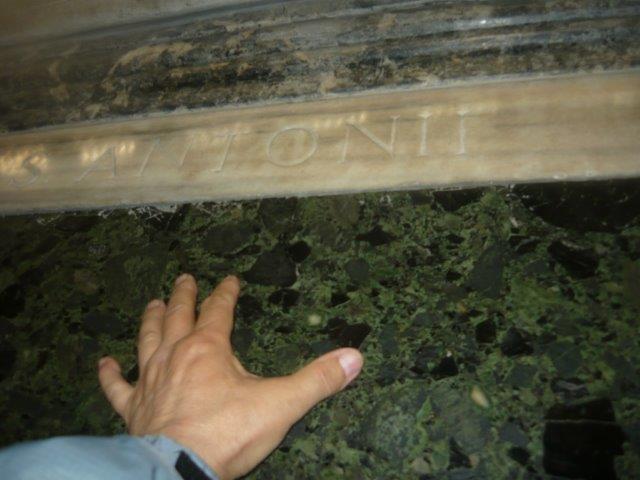                                                                                                                                       Padwa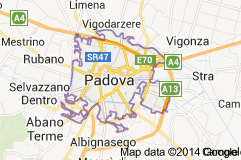 
Wenecja w całej okazałości z dopłynięcie statkiem na zwiedzanie.( na fotkach poniżej )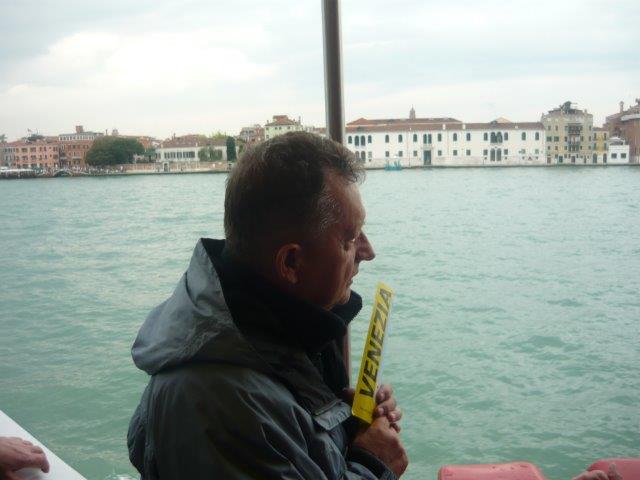 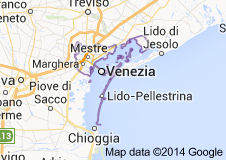 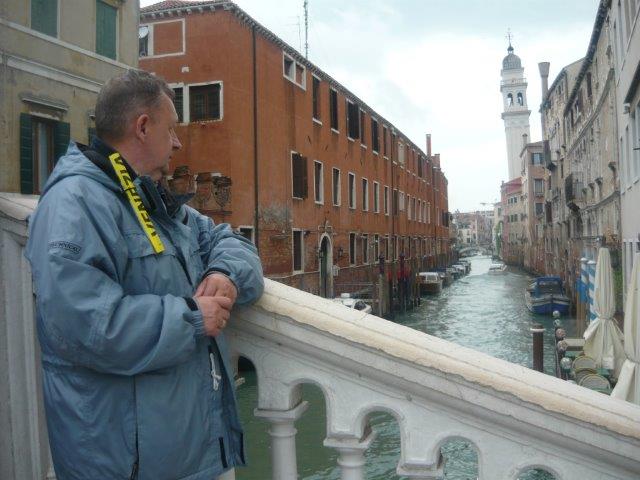 Więcej o odwiedzonych miejscach szukaj w Google, wklejając podane przeze mnie hasła ♥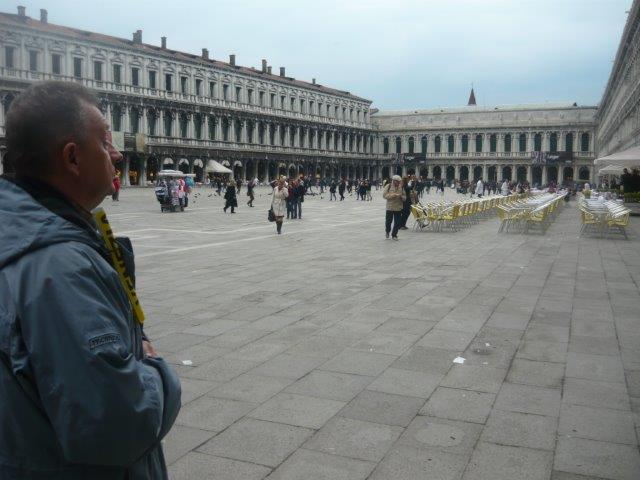                                                                                                                                    Wenecja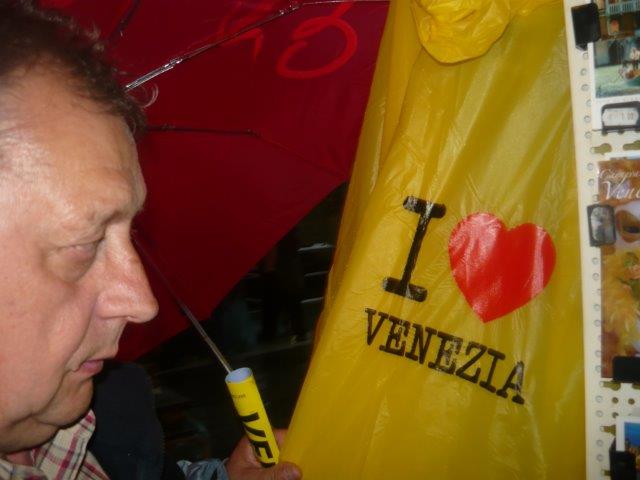                                                                                                                                   Wenecja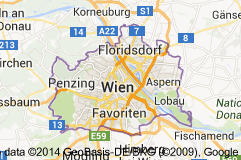 
Przejazd nocny do Wiednia.Czwartek 01.05.2014: 
Wiedeń.  Starówka.( na fotkach poniżej ) Wiedeń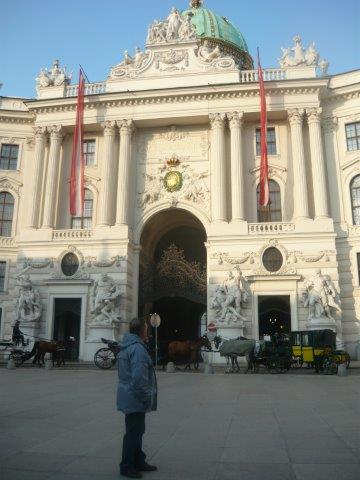  Herb Wiednia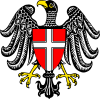 Wiedeń. Pochód 1 majowy. ( na fotce  poniżej )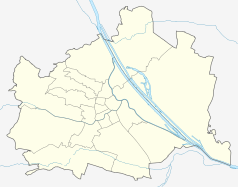 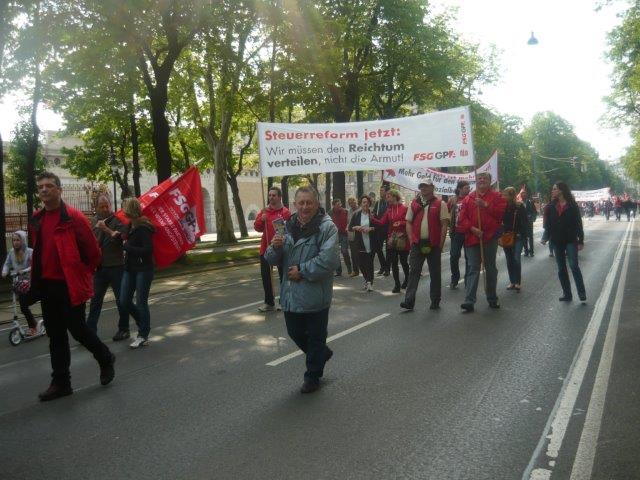   Wśród pamiątek z pielgrzymki 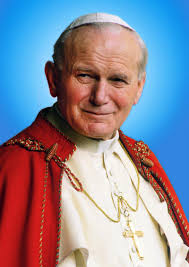 mam relikwie Świętego Jana Pawła II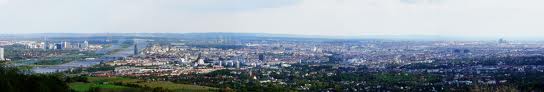 
Kahlenberg – kościół, gdzie Król Jan III Sobieski uczestniczył we Mszy Świętej jako ministrant przed wielką bitwą z Turkami w roku 1683.( na fotce poniżej )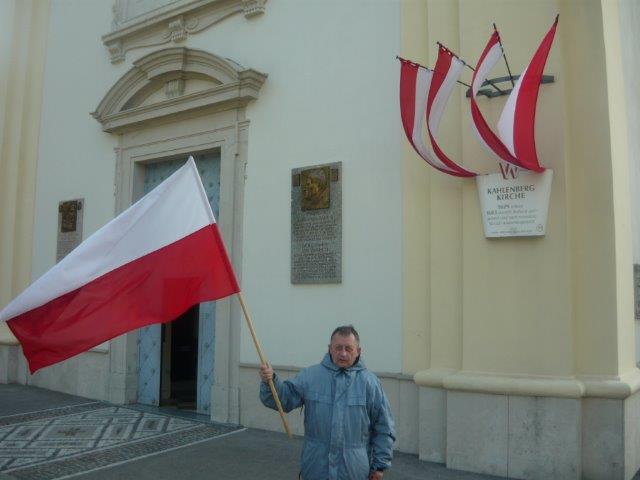 
Posiłek na Słowacji.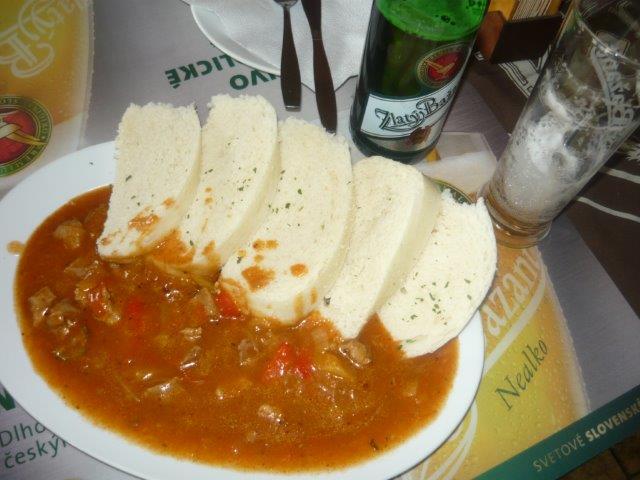 
Powrót do Jasła późnym wieczorem. Jeszcze odpoczywam, ale do rychłego spotkania! Zbyszek